ПРОЕКТ РЕШЕНИЯ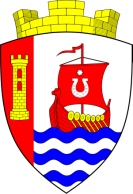 МУНИЦИПАЛЬНОЕ ОБРАЗОВАНИЕ«СВЕРДЛОВСКОЕ ГОРОДСКОЕ ПОСЕЛЕНИЕ»ВСЕВОЛОЖСКОГО МУНИЦИПАЛЬНОГО РАЙОНАЛЕНИНГРАДСКОЙ ОБЛАСТИСОВЕТ ДЕПУТАТОВРЕШЕНИЕ«____» ________ 2019 года   № ____                              городской поселок имени СвердловаРуководствуясь Федеральным законом от 6 октября 2003 года № 131-ФЗ «Об общих принципах организации местного самоуправления в Российской Федерации», на основании Устава муниципального образования «Свердловское  городское поселение»  Всеволожского муниципального района Ленинградской области, совет депутатов муниципального образования «Свердловское  городское поселение»  Всеволожского муниципального района Ленинградской области (далее – совет депутатов) РЕШИЛ:1. Отменить решение совета депутатов от 20 декабря 2018 года № 47 «О внесении изменений в Регламент совета депутатов муниципального образования «Свердловское городское поселение» Всеволожского муниципального района Ленинградской области».2. Настоящее решение подлежит размещению на официальном представительстве муниципального образования «Свердловское городское поселение» Всеволожского муниципального района Ленинградской области в информационно-телекоммуникационной сети «Интернет» по адресу: www.sverdlovo-adm.ru.3. Настоящее решение вступает в силу со дня его принятия.4. Контроль за исполнением настоящего решения возложить на постоянную комиссию совета депутатов по вопросам местного самоуправления,  законности и правопорядку.Глава муниципального образования					         М.М.КузнецоваОб отмене решения совета депутатов муниципального образования «Свердловское городское поселение» Всеволожского муниципального района Ленинградской области от 20.12.2018 № 47 «О внесении изменений в Регламент совета депутатов муниципального образования «Свердловское городское поселение» Всеволожского муниципального района Ленинградской области»